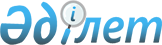 О внесении дополнения в постановление Правительства Республики Казахстан от 2 мая 2006 года N 347
					
			Утративший силу
			
			
		
					Постановление Правительства Республики Казахстан от 12 сентября 2007 года N 797. Утратило силу постановлением Правительства Республики Казахстан от 12 ноября 2008 года N 1048.       Сноска. Утратило силу постановлением Правительства РК от 12.11.2008 N 1048 .       Правительство Республики Казахстан ПОСТАНОВЛЯЕТ : 

      1. Внести в постановление Правительства Республики Казахстан от 2 мая 2006 года N 347 "О составе Совета директоров акционерного общества "Фонд устойчивого развития "Қазына" следующее дополнение: 

      приложение к указанному постановлению дополнить строкой следующего содержания: 

      "Ертлесова              - внештатный советник 

      Жаннат Джургалиевна       Премьер-Министра 

                                Республики Казахстан". 

  

            2. Настоящее постановление вводится в действие со дня подписания.       Премьер-Министр 

      Республики Казахстан 
					© 2012. РГП на ПХВ «Институт законодательства и правовой информации Республики Казахстан» Министерства юстиции Республики Казахстан
				